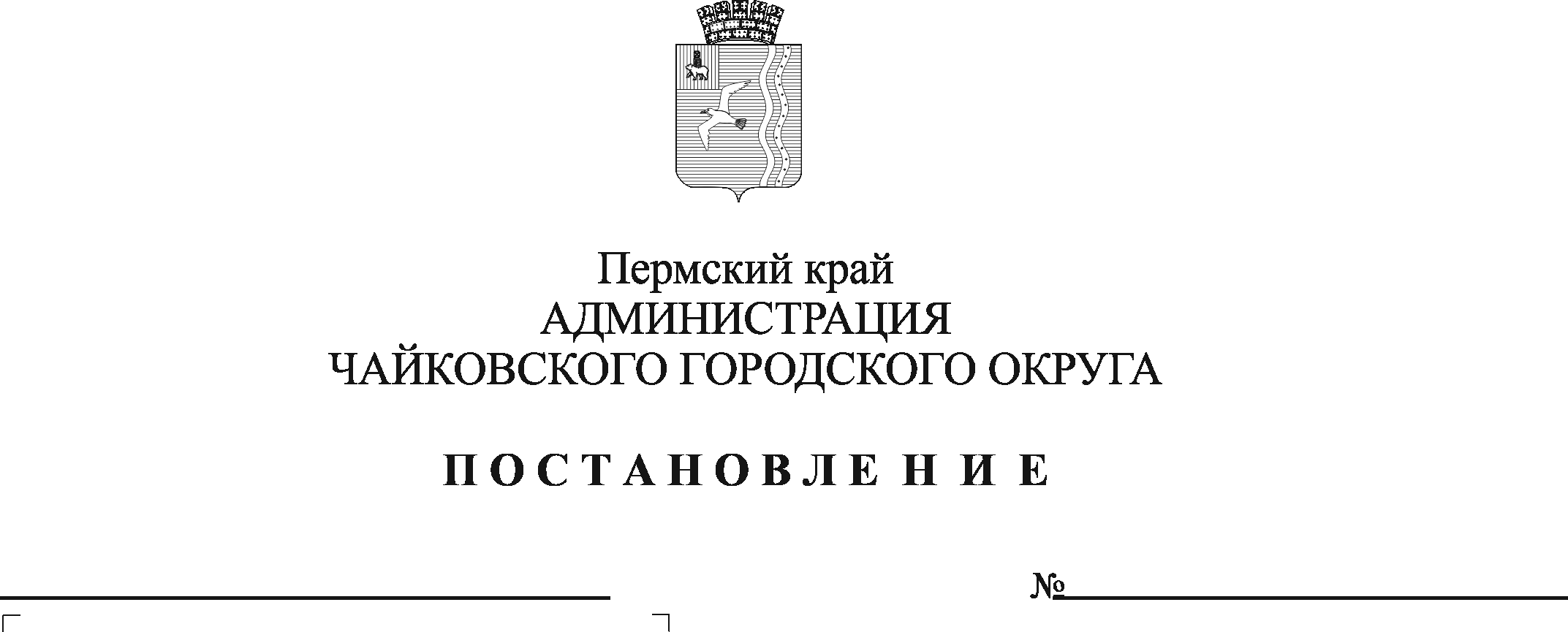 В соответствии со статьей 179 Бюджетного кодекса Российской Федерации, Уставом Чайковского городского округа, решением Думы Чайковского городского округа от 24 августа 2022 г. № 637 «О внесении изменений в решение Думы Чайковского городского округа от 9 декабря 2021 г. № 574 «О бюджете Чайковского городского округа на 2022 год и плановый период 2023 и 2024 годов», постановлением администрации Чайковского городского округа от 20 июня 2022 г. № 659 «Об утверждении Порядка разработки, реализации и оценки эффективности муниципальных программ Чайковского городского округа», постановлением администрации города Чайковского от 22 января 2019 г. № 19 «Об утверждении Перечня муниципальных программ Чайковского городского округа» ПОСТАНОВЛЯЮ:Утвердить прилагаемые изменения, которые вносятся в муниципальную программу «Обеспечение безопасности жизнедеятельности населения Чайковского городского округа», утвержденную постановлением администрации города Чайковского от 17 января 2019 г. № 9/1 (в редакции постановлений от 30.05.2019 № 1032, от 23.08.2019 № 1431, от 09.01.2020 № 2, от 06.04.2020 № 373, от 07.05.2020 № 464, от 04.06.2020 № 534,               от 03.02.2021 № 84, от 19.04.2021 № 359, от 24.05.2021 № 501, от 18.06.2021      № 589, от 29.07.2021 №767, от 14.10.2021 № 1054, от 13.12.2021 № 1298, от 10.01.2022 № 12, от 02.03.2022 № 233, от 05.05.2022 № 486, от 28.07.2022 № 815).Опубликовать постановление в газете «Огни Камы» и разместить на официальном сайте администрации Чайковского городского округа.Постановление вступает в силу после его официального опубликования и распространяется на правоотношения, возникшие с 1 января 2022 г.Глава городского округа –глава администрации Чайковского городского округа                                              Ю.Г. ВостриковУТВЕРЖДЕНЫ постановлением администрации Чайковского городского округаот __________ №_____ИЗМЕНЕНИЯ,которые вносятся в муниципальную программу «Обеспечение безопасности жизнедеятельности населения Чайковского городского округа», утвержденную постановлением администрации города Чайковского от 17 января 2019 г. № 9/11. В Паспорте  муниципальной программы  «Обеспечение безопасности жизнедеятельности населения Чайковского городского округа» позиции:изложить в следующей редакции:2. В паспорте Подпрограммы 1. «Участие в обеспечении общественной безопасности» позиции:изложить в следующей редакции:3. В паспорте Подпрограммы 2. «Осуществление мер по гражданской обороне, пожарной безопасности и защите от чрезвычайных ситуаций природного и техногенного характера в Чайковском городском округе» позиции:изложить в следующей редакции:4. В паспорте Подпрограммы 5. «Обеспечение первичных мер пожарной безопасности» позиции:изложить в следующей редакции:5. Приложение 6 к Программе изложить в новой редакции:Приложение 6 к муниципальной программе «Обеспечение безопасности жизнедеятельности населения Чайковского городского округа»Сводные финансовые затраты и показатели результативности выполнения муниципальной программы «Обеспечение безопасности жизнедеятельности населения Чайковского городского округа» Источник финансированияВсего,тыс.руб.2019 год, тыс. руб.(факт)2020 год, тыс. руб.(факт)2021 год, тыс. руб.(факт)2022 год, тыс. руб.(план)2023 год, тыс. руб.(план)2024 год, тыс. руб.(план)Всего:263844,21637454,10837607,93140362,95152143,13549461,48446814,607местный бюджет221310,65025887,62730585,74033980,80846141,18443681,08441034,207Краевойбюджет  42533,56611566,4817022,1916382,1436001,9515780,4005780,400Источник финансированияВсего,тыс.руб.2019 год, тыс. руб.(факт)2020 год, тыс. руб.(факт)2021 год, тыс. руб.(факт)2022 год, тыс. руб.(план)2023 год, тыс. руб.(план)2024 год, тыс. руб.(план)Всего:264067,74837454,10837607,93140362,95152366,66749461,48446814,607местный бюджет221534,18225887,62730585,74033980,80846364,71643681,08441034,207Краевойбюджет  42533,56611566,4817022,1916382,1436001,9515780,4005780,400Источник финансированияВсего,тыс.руб.2019 год, тыс. руб.(факт)2020 год, тыс. руб.(факт)2021 год, тыс. руб.(факт)2022 год, тыс. руб.(план)2023 год, тыс. руб.(план)2024 год, тыс. руб.(план)Всего:26219,22710465,8124270,4233651,5083005,4362413,0242413,024местный бюджет14349,8613186,6312265,8322336,0652335,8852112,7242112,724Краевойбюджет  11869,3667279,1812004,5911315,443669,551300,300300,300Источник финансированияВсего,тыс.руб.2019 год, тыс. руб.(факт)2020 год, тыс. руб.(факт)2021 год, тыс. руб.(факт)2022 год, тыс. руб.(план)2023 год, тыс. руб.(план)2024 год, тыс. руб.(план)Всего:26280,20210465,8124270,4233651,5083066,4112413,0242413,024местный бюджет14410,8363186,6312265,8322336,0652396,8602112,7242112,724Краевойбюджет  11869,3667279,1812004,5911315,443669,551300,300300,300Источник финансированияВсего, тыс.руб.2019 год, тыс.руб. (факт)2020 год,тыс.руб. (факт)2021 год, тыс. руб.(факт)2022 год, тыс. руб.(план)2023 год, тыс. руб.(план)2024 год, тыс. руб.(план)Местный бюджет133511,69622500,71117696,60319736,75925732,96123922,33123922,331Источник финансированияВсего, тыс.руб.2019 год, тыс.руб. (факт)2020 год,тыс.руб. (факт)2021 год, тыс. руб.(факт)2022 год, тыс. руб.(план)2023 год, тыс. руб.(план)2024 год, тыс. руб.(план)Местный бюджет133638,85622500,71117696,60319736,75925860,12123922,33123922,331Источник финансированияВсего,тыс.руб.2020 год, тыс. руб.(факт)2021 год, тыс. руб.(факт)2022 год, тыс. руб,(план)2023 год, тыс.руб.(план)2024 год, тыс.руб.(план)местный бюджет72142,04410374,51511795,12317357,22517631,02914984,152Источник финансированияВсего,тыс.руб.2020 год, тыс. руб.(факт)2021 год, тыс. руб.(факт)2022 год, тыс. руб,(план)2023 год, тыс.руб.(план)2024 год, тыс.руб.(план)местный бюджет72177,44110374,51511795,12317392,62217631,02914984,152Наименование задачи, мероприятийИсполнитель (участник)Источник финансированияОбъем финансированияОбъем финансированияОбъем финансированияОбъем финансированияОбъем финансированияОбъем финансированияОбъем финансированияПоказатели результативности выполнения программыПоказатели результативности выполнения программыПоказатели результативности выполнения программыПоказатели результативности выполнения программыПоказатели результативности выполнения программыПоказатели результативности выполнения программыПоказатели результативности выполнения программыПоказатели результативности выполнения программыПоказатели результативности выполнения программыНаименование задачи, мероприятийИсполнитель (участник)Источник финансированияОбъем финансированияОбъем финансированияОбъем финансированияОбъем финансированияОбъем финансированияОбъем финансированияОбъем финансированияПоказатели результативности выполнения программыПоказатели результативности выполнения программыПоказатели результативности выполнения программыПоказатели результативности выполнения программыПоказатели результативности выполнения программыПоказатели результативности выполнения программыПоказатели результативности выполнения программыПоказатели результативности выполнения программыПоказатели результативности выполнения программыНаименование задачи, мероприятийИсполнитель (участник)Источник финансированиявсегоНаименование показателяЕд.изм.Базовое значениеНаименование задачи, мероприятийИсполнитель (участник)Источник финансированиявсего2019 г. (факт)2020 г.    (факт)2021 г.   (факт)2022 г.   (план)2023 г.   (план)2024        (план)Наименование показателяЕд.изм.Базовое значение2019 (факт)2020 (факт)2021 (факт)2022     (план)2023        (план)2024        (план)12345678910111213141516171819Подпрограмма 1. Участие в обеспечении общественной безопасностиПодпрограмма 1. Участие в обеспечении общественной безопасностиПодпрограмма 1. Участие в обеспечении общественной безопасностиПодпрограмма 1. Участие в обеспечении общественной безопасностиПодпрограмма 1. Участие в обеспечении общественной безопасностиПодпрограмма 1. Участие в обеспечении общественной безопасностиПодпрограмма 1. Участие в обеспечении общественной безопасностиПодпрограмма 1. Участие в обеспечении общественной безопасностиПодпрограмма 1. Участие в обеспечении общественной безопасностиПодпрограмма 1. Участие в обеспечении общественной безопасностиПодпрограмма 1. Участие в обеспечении общественной безопасностиПодпрограмма 1. Участие в обеспечении общественной безопасностиПодпрограмма 1. Участие в обеспечении общественной безопасностиПодпрограмма 1. Участие в обеспечении общественной безопасностиПодпрограмма 1. Участие в обеспечении общественной безопасностиПодпрограмма 1. Участие в обеспечении общественной безопасностиПодпрограмма 1. Участие в обеспечении общественной безопасностиПодпрограмма 1. Участие в обеспечении общественной безопасностиПодпрограмма 1. Участие в обеспечении общественной безопасностиЦель Подпрограммы 1: Повышение культуры законопослушания населения и привлечение граждан к участию в охране общественного порядкаЦель Подпрограммы 1: Повышение культуры законопослушания населения и привлечение граждан к участию в охране общественного порядкаЦель Подпрограммы 1: Повышение культуры законопослушания населения и привлечение граждан к участию в охране общественного порядкаЦель Подпрограммы 1: Повышение культуры законопослушания населения и привлечение граждан к участию в охране общественного порядкаЦель Подпрограммы 1: Повышение культуры законопослушания населения и привлечение граждан к участию в охране общественного порядкаЦель Подпрограммы 1: Повышение культуры законопослушания населения и привлечение граждан к участию в охране общественного порядкаЦель Подпрограммы 1: Повышение культуры законопослушания населения и привлечение граждан к участию в охране общественного порядкаЦель Подпрограммы 1: Повышение культуры законопослушания населения и привлечение граждан к участию в охране общественного порядкаЦель Подпрограммы 1: Повышение культуры законопослушания населения и привлечение граждан к участию в охране общественного порядкаЦель Подпрограммы 1: Повышение культуры законопослушания населения и привлечение граждан к участию в охране общественного порядкаЦель Подпрограммы 1: Повышение культуры законопослушания населения и привлечение граждан к участию в охране общественного порядкаЦель Подпрограммы 1: Повышение культуры законопослушания населения и привлечение граждан к участию в охране общественного порядкаЦель Подпрограммы 1: Повышение культуры законопослушания населения и привлечение граждан к участию в охране общественного порядкаЦель Подпрограммы 1: Повышение культуры законопослушания населения и привлечение граждан к участию в охране общественного порядкаЦель Подпрограммы 1: Повышение культуры законопослушания населения и привлечение граждан к участию в охране общественного порядкаЦель Подпрограммы 1: Повышение культуры законопослушания населения и привлечение граждан к участию в охране общественного порядкаЦель Подпрограммы 1: Повышение культуры законопослушания населения и привлечение граждан к участию в охране общественного порядкаЦель Подпрограммы 1: Повышение культуры законопослушания населения и привлечение граждан к участию в охране общественного порядкаЦель Подпрограммы 1: Повышение культуры законопослушания населения и привлечение граждан к участию в охране общественного порядкаЗадача № 1.1. Снижение общего уровня преступности на территорииЗадача № 1.1. Снижение общего уровня преступности на территорииЗадача № 1.1. Снижение общего уровня преступности на территорииЗадача № 1.1. Снижение общего уровня преступности на территорииЗадача № 1.1. Снижение общего уровня преступности на территорииЗадача № 1.1. Снижение общего уровня преступности на территорииЗадача № 1.1. Снижение общего уровня преступности на территорииЗадача № 1.1. Снижение общего уровня преступности на территорииЗадача № 1.1. Снижение общего уровня преступности на территорииЗадача № 1.1. Снижение общего уровня преступности на территорииЗадача № 1.1. Снижение общего уровня преступности на территорииЗадача № 1.1. Снижение общего уровня преступности на территорииЗадача № 1.1. Снижение общего уровня преступности на территорииЗадача № 1.1. Снижение общего уровня преступности на территорииЗадача № 1.1. Снижение общего уровня преступности на территорииЗадача № 1.1. Снижение общего уровня преступности на территорииЗадача № 1.1. Снижение общего уровня преступности на территорииЗадача № 1.1. Снижение общего уровня преступности на территорииЗадача № 1.1. Снижение общего уровня преступности на территорииМероприятие 1.1.1 Организация и проведение мероприятий по повышению культуры законопослушания и правовой грамотности среди несовершеннолетних и молодежиУправление культуры и молодежной политики администрации Чайковского городского округа местный бюджет806,40040,00040,000181,600181,600181,600181,600Количество проведенных мероприятийшт.10101010101010Мероприятие 1.1.1 Организация и проведение мероприятий по повышению культуры законопослушания и правовой грамотности среди несовершеннолетних и молодежиУправление культуры и молодежной политики администрации Чайковского городского округа местный бюджет806,40040,00040,000181,600181,600181,600181,600Количество участников мероприятийчел.1000100010001000100010001000Мероприятие 1.1.1 Организация и проведение мероприятий по повышению культуры законопослушания и правовой грамотности среди несовершеннолетних и молодежиУправление образования администрации Чайковского городского округа местный бюджет582,50030,00022,500132,500132,500132,500132,500Количество проведенных мероприятийшт.2212222Мероприятие 1.1.1 Организация и проведение мероприятий по повышению культуры законопослушания и правовой грамотности среди несовершеннолетних и молодежиУправление образования администрации Чайковского городского округа местный бюджет582,50030,00022,500132,500132,500132,500132,500Количество участников мероприятийчел.24024066240240240240Мероприятие 1.1.2 Организация работы муниципальных служб примиренияУправление культуры и молодежной политики администрации Чайковского городского округаместный бюджет255,872255,8720,0000,0000,0000,0000,000Процент отработанных случаев с положительным результатом от общего количества материалов, по которым получено согласие обеих сторон на проведение восстановительных процедур.%90909090909090Мероприятие 1.1.2 Организация работы муниципальных служб примиренияУправление культуры и молодежной политики администрации Чайковского городского округаместный бюджет255,872255,8720,0000,0000,0000,0000,000Процент отработанных случаев с положительным результатом от общего количества материалов, по которым получено согласие обеих сторон на проведение восстановительных процедур.%90909090909090Мероприятие 1.1.2 Организация работы муниципальных служб примиренияУправление культуры и молодежной политики администрации Чайковского городского округаместный бюджет255,872255,8720,0000,0000,0000,0000,000Доля преступлений, совершенных несовершеннолетними %20203,54,3444Мероприятие 1.1.2 Организация работы муниципальных служб примиренияУправление образования администрации Чайковского городского округаместный бюджет4219,562145,858808,230780,710816,412834,176834,176Количество созданных школьных служб примиренияед.10101010121212Мероприятие 1.1.3 Приведение в нормативное состояние помещений, находящихся в собственности Чайковского городского округа, используемых в целях профилактики правонарушений и обеспечения общественной безопасности, приобретение оборудованияУправление строительства и архитектуры администрации Чайковского городского округаместный бюджет227,71696,9690,00074,84755,9000,0000,000количество помещений, приведенных в нормативное состояние;ед.161600000Мероприятие 1.1.3 Приведение в нормативное состояние помещений, находящихся в собственности Чайковского городского округа, используемых в целях профилактики правонарушений и обеспечения общественной безопасности, приобретение оборудованияУправление строительства и архитектуры администрации Чайковского городского округакраевой бюджет9369,1667126,481820,5911052,843369,2510,0000,000обеспеченность участковых уполномоченных полиции помещениями%10010010059,43000Мероприятие 1.1.3 Приведение в нормативное состояние помещений, находящихся в собственности Чайковского городского округа, используемых в целях профилактики правонарушений и обеспечения общественной безопасности, приобретение оборудованияУправление строительства и архитектуры администрации Чайковского городского округакраевой бюджет9369,1667126,481820,5911052,843369,2510,0000,000обеспеченность участковых уполномоченных полиции помещениями%10010010059,43000Итого по задаче 1.1Итого по задаче 1.1Всего15461,2167695,1801691,3212222,5001555,6631148,2761148,276Итого по задаче 1.1Итого по задаче 1.1местный бюджет6092,050568,699870,7301169,6571186,4121148,2761148,276Итого по задаче 1.1Итого по задаче 1.1краевой бюджет9369,1667126,481820,5911052,843369,2510,0000,000Задача № 1.2. Снижение количества преступлений в общественных местахЗадача № 1.2. Снижение количества преступлений в общественных местахЗадача № 1.2. Снижение количества преступлений в общественных местахМероприятие 1.2.1 Оснащение системами видеонаблюдения и контроля мест с массовым пребыванием людей и территорий с высокой частотой совершений правонарушений и преступлений и их содержаниеАдминистрация Чайковского городского округаместный бюджет1009,373258,993258,380246,00246,000,000,00Доля преступлений, совершенных в общественных местах. %23,823,82221212121Мероприятие 1.2.1 Оснащение системами видеонаблюдения и контроля мест с массовым пребыванием людей и территорий с высокой частотой совершений правонарушений и преступлений и их содержаниеАдминистрация Чайковского городского округаместный бюджет1009,373258,993258,380246,00246,000,000,00Количество участков оснащенных системой видеонаблюденияединиц1144400Мероприятие 1.2.2 Организация и проведение мероприятий по профилактики дорожно- транспортного травматизма и безопасности дорожного движенияУправление  образования администрации Чайковского городского округаместный бюджет2237,7371648,53773,040129,040129,040129,040129,040Количество проведенных мероприятийединиц33110101010Мероприятие 1.2.2 Организация и проведение мероприятий по профилактики дорожно- транспортного травматизма и безопасности дорожного движенияУправление  образования администрации Чайковского городского округаместный бюджет2237,7371648,53773,040129,040129,040129,040129,040Количество участников мероприятийчеловек884914800800800Мероприятие 1.2.2 Организация и проведение мероприятий по профилактики дорожно- транспортного травматизма и безопасности дорожного движенияУправление  образования администрации Чайковского городского округаместный бюджет2237,7371648,53773,040129,040129,040129,040129,040Количество отремонтированных детских автогородковединиц1100000Мероприятие 1.2.3 Материальное стимулирование граждан, участвующих в охране общественного порядкаАдминистрация Чайковского городского округаместный бюджет4930,076710,402922,082791,368835,408835,408835,408Количество граждан, вступивших в ряды добровольной народной дружинычеловек15202529303030Мероприятие 1.2.3 Материальное стимулирование граждан, участвующих в охране общественного порядкаАдминистрация Чайковского городского округакраевой бюджет1510,200152,700194,000262,600300,300300,300300,300Количество преступлений и правонарушений, раскрытых и пресеченных с участием добровольной народной дружиныединиц5827160185185185185Мероприятие 1.2.4 Мероприятия по профилактике и безопасности дорожного движенияУправление образования администрации Чайковского городского округакраевой бюджет990,0000,00990,0000,0000,0000,0000,000Количество оснащенных кабинетов оборудованием для проведения занятий по безопасности дорожного движенияединиц0030000Итого по задаче 1.2Итого по задаче 1.2Всего10677,3862770,6322437,5021429,0081510,7481264,7481264,748Итого по задаче 1.2Итого по задаче 1.2местный бюджет8177,1862617,9321253,5021166,4081210,448964,448964,448Итого по задаче 1.2Итого по задаче 1.2краевой бюджет2500,200152,7001184,000262,600300,300300,300300,300Задача № 1.3. Совершенствование системы первичной профилактики незаконного употребления ПАВЗадача № 1.3. Совершенствование системы первичной профилактики незаконного употребления ПАВЗадача № 1.3. Совершенствование системы первичной профилактики незаконного употребления ПАВЗадача № 1.3. Совершенствование системы первичной профилактики незаконного употребления ПАВЗадача № 1.3. Совершенствование системы первичной профилактики незаконного употребления ПАВЗадача № 1.3. Совершенствование системы первичной профилактики незаконного употребления ПАВЗадача № 1.3. Совершенствование системы первичной профилактики незаконного употребления ПАВЗадача № 1.3. Совершенствование системы первичной профилактики незаконного употребления ПАВЗадача № 1.3. Совершенствование системы первичной профилактики незаконного употребления ПАВЗадача № 1.3. Совершенствование системы первичной профилактики незаконного употребления ПАВЗадача № 1.3. Совершенствование системы первичной профилактики незаконного употребления ПАВЗадача № 1.3. Совершенствование системы первичной профилактики незаконного употребления ПАВЗадача № 1.3. Совершенствование системы первичной профилактики незаконного употребления ПАВЗадача № 1.3. Совершенствование системы первичной профилактики незаконного употребления ПАВЗадача № 1.3. Совершенствование системы первичной профилактики незаконного употребления ПАВЗадача № 1.3. Совершенствование системы первичной профилактики незаконного употребления ПАВЗадача № 1.3. Совершенствование системы первичной профилактики незаконного употребления ПАВЗадача № 1.3. Совершенствование системы первичной профилактики незаконного употребления ПАВЗадача № 1.3. Совершенствование системы первичной профилактики незаконного употребления ПАВМероприятие 1.3.1 Проведение мероприятий по профилактике незаконного употребления психоактивных веществУправление культуры и молодежной политики администрации Чайковского городского округаместный бюджет141,6000,00141,6000,0000,0000,0000,000Количество проведенных мероприятийединиц8080000Мероприятие 1.3.2 Уничтожение очагов произрастания дикорастущих наркосодержащих растений на земельных участках, находящихся в собственности муниципального образования Чайковский городской округУправление жилищно-коммунального хозяйства и транспорта администрации Чайковского городского округаместный бюджет0,0000,0000,0000,0000,0000,0000,000Количество участков подверженных гербицидной обработкешт.4480000Итого по задаче 1.3Итого по задаче 1.3Итого по задаче 1.3141,6000,000141,6000,0000,0000,0000,000Задача № 1.4 Снижение уровня рецидивной преступности.Задача № 1.4 Снижение уровня рецидивной преступности.Задача № 1.4 Снижение уровня рецидивной преступности.Задача № 1.4 Снижение уровня рецидивной преступности.Задача № 1.4 Снижение уровня рецидивной преступности.Задача № 1.4 Снижение уровня рецидивной преступности.Задача № 1.4 Снижение уровня рецидивной преступности.Задача № 1.4 Снижение уровня рецидивной преступности.Задача № 1.4 Снижение уровня рецидивной преступности.Задача № 1.4 Снижение уровня рецидивной преступности.Задача № 1.4 Снижение уровня рецидивной преступности.Задача № 1.4 Снижение уровня рецидивной преступности.Задача № 1.4 Снижение уровня рецидивной преступности.Задача № 1.4 Снижение уровня рецидивной преступности.Задача № 1.4 Снижение уровня рецидивной преступности.Задача № 1.4 Снижение уровня рецидивной преступности.Задача № 1.4 Снижение уровня рецидивной преступности.Задача № 1.4 Снижение уровня рецидивной преступности.Задача № 1.4 Снижение уровня рецидивной преступности.Мероприятие 1.4.1 Оказание грантовой поддержки некоммерческим организациям,предоставляющим услуги по   ресоциализации и социальной адаптации лиц прибывших из мест лишения свободы и лиц, осужденных без изоляции от обществаАдминистрация Чайковского городского округаместный бюджет0,0000,0000,0000,0000,0000,0000,000Количество лиц, признаных рецидивистамичеловек165165165165165165165Мероприятие 1.4.1 Оказание грантовой поддержки некоммерческим организациям,предоставляющим услуги по   ресоциализации и социальной адаптации лиц прибывших из мест лишения свободы и лиц, осужденных без изоляции от обществаАдминистрация Чайковского городского округаместный бюджет0,0000,0000,0000,0000,0000,0000,000Количество граждан, получивших услугу по   ресоциализации и социальной адаптации человек0000000Итого по задаче 1.4Итого по задаче 1.4местный бюджет0,0000,0000,0000,0000,0000,0000,000Итого по подпрограмме 1Итого по подпрограмме 1Всего26280,20210465,8124270,4233651,5083066,4112413,0242413,024Итого по подпрограмме 1Итого по подпрограмме 1местный бюджет14410,8363186,6312265,8322336,0652396,8602112,7242112,724Итого по подпрограмме 1Итого по подпрограмме 1краевой бюджет11869,3667279,1812004,5911315,443669,551300,300300,300Подпрограмма 2. Осуществление мер по гражданской обороне, пожарной безопасности и защите от чрезвычайных ситуаций природного и техногенного характера в Чайковском городском округе.Подпрограмма 2. Осуществление мер по гражданской обороне, пожарной безопасности и защите от чрезвычайных ситуаций природного и техногенного характера в Чайковском городском округе.Подпрограмма 2. Осуществление мер по гражданской обороне, пожарной безопасности и защите от чрезвычайных ситуаций природного и техногенного характера в Чайковском городском округе.Подпрограмма 2. Осуществление мер по гражданской обороне, пожарной безопасности и защите от чрезвычайных ситуаций природного и техногенного характера в Чайковском городском округе.Подпрограмма 2. Осуществление мер по гражданской обороне, пожарной безопасности и защите от чрезвычайных ситуаций природного и техногенного характера в Чайковском городском округе.Подпрограмма 2. Осуществление мер по гражданской обороне, пожарной безопасности и защите от чрезвычайных ситуаций природного и техногенного характера в Чайковском городском округе.Подпрограмма 2. Осуществление мер по гражданской обороне, пожарной безопасности и защите от чрезвычайных ситуаций природного и техногенного характера в Чайковском городском округе.Подпрограмма 2. Осуществление мер по гражданской обороне, пожарной безопасности и защите от чрезвычайных ситуаций природного и техногенного характера в Чайковском городском округе.Подпрограмма 2. Осуществление мер по гражданской обороне, пожарной безопасности и защите от чрезвычайных ситуаций природного и техногенного характера в Чайковском городском округе.Подпрограмма 2. Осуществление мер по гражданской обороне, пожарной безопасности и защите от чрезвычайных ситуаций природного и техногенного характера в Чайковском городском округе.Подпрограмма 2. Осуществление мер по гражданской обороне, пожарной безопасности и защите от чрезвычайных ситуаций природного и техногенного характера в Чайковском городском округе.Подпрограмма 2. Осуществление мер по гражданской обороне, пожарной безопасности и защите от чрезвычайных ситуаций природного и техногенного характера в Чайковском городском округе.Подпрограмма 2. Осуществление мер по гражданской обороне, пожарной безопасности и защите от чрезвычайных ситуаций природного и техногенного характера в Чайковском городском округе.Подпрограмма 2. Осуществление мер по гражданской обороне, пожарной безопасности и защите от чрезвычайных ситуаций природного и техногенного характера в Чайковском городском округе.Подпрограмма 2. Осуществление мер по гражданской обороне, пожарной безопасности и защите от чрезвычайных ситуаций природного и техногенного характера в Чайковском городском округе.Подпрограмма 2. Осуществление мер по гражданской обороне, пожарной безопасности и защите от чрезвычайных ситуаций природного и техногенного характера в Чайковском городском округе.Подпрограмма 2. Осуществление мер по гражданской обороне, пожарной безопасности и защите от чрезвычайных ситуаций природного и техногенного характера в Чайковском городском округе.Подпрограмма 2. Осуществление мер по гражданской обороне, пожарной безопасности и защите от чрезвычайных ситуаций природного и техногенного характера в Чайковском городском округе.Подпрограмма 2. Осуществление мер по гражданской обороне, пожарной безопасности и защите от чрезвычайных ситуаций природного и техногенного характера в Чайковском городском округе.Цель подпрограммы 2: Обеспечение безопасной жизнедеятельности населения в Чайковском городском округеЦель подпрограммы 2: Обеспечение безопасной жизнедеятельности населения в Чайковском городском округеЦель подпрограммы 2: Обеспечение безопасной жизнедеятельности населения в Чайковском городском округеЦель подпрограммы 2: Обеспечение безопасной жизнедеятельности населения в Чайковском городском округеЦель подпрограммы 2: Обеспечение безопасной жизнедеятельности населения в Чайковском городском округеЦель подпрограммы 2: Обеспечение безопасной жизнедеятельности населения в Чайковском городском округеЦель подпрограммы 2: Обеспечение безопасной жизнедеятельности населения в Чайковском городском округеЦель подпрограммы 2: Обеспечение безопасной жизнедеятельности населения в Чайковском городском округеЦель подпрограммы 2: Обеспечение безопасной жизнедеятельности населения в Чайковском городском округеЦель подпрограммы 2: Обеспечение безопасной жизнедеятельности населения в Чайковском городском округеЦель подпрограммы 2: Обеспечение безопасной жизнедеятельности населения в Чайковском городском округеЦель подпрограммы 2: Обеспечение безопасной жизнедеятельности населения в Чайковском городском округеЦель подпрограммы 2: Обеспечение безопасной жизнедеятельности населения в Чайковском городском округеЦель подпрограммы 2: Обеспечение безопасной жизнедеятельности населения в Чайковском городском округеЦель подпрограммы 2: Обеспечение безопасной жизнедеятельности населения в Чайковском городском округеЦель подпрограммы 2: Обеспечение безопасной жизнедеятельности населения в Чайковском городском округеЦель подпрограммы 2: Обеспечение безопасной жизнедеятельности населения в Чайковском городском округеЦель подпрограммы 2: Обеспечение безопасной жизнедеятельности населения в Чайковском городском округеЦель подпрограммы 2: Обеспечение безопасной жизнедеятельности населения в Чайковском городском округеЗадача № 2.1. Предупреждение и ликвидация чрезвычайных ситуаций природного и техногенного характера, совершенствование гражданской обороны в Чайковском городском округе.Задача № 2.1. Предупреждение и ликвидация чрезвычайных ситуаций природного и техногенного характера, совершенствование гражданской обороны в Чайковском городском округе.Задача № 2.1. Предупреждение и ликвидация чрезвычайных ситуаций природного и техногенного характера, совершенствование гражданской обороны в Чайковском городском округе.Задача № 2.1. Предупреждение и ликвидация чрезвычайных ситуаций природного и техногенного характера, совершенствование гражданской обороны в Чайковском городском округе.Задача № 2.1. Предупреждение и ликвидация чрезвычайных ситуаций природного и техногенного характера, совершенствование гражданской обороны в Чайковском городском округе.Задача № 2.1. Предупреждение и ликвидация чрезвычайных ситуаций природного и техногенного характера, совершенствование гражданской обороны в Чайковском городском округе.Задача № 2.1. Предупреждение и ликвидация чрезвычайных ситуаций природного и техногенного характера, совершенствование гражданской обороны в Чайковском городском округе.Задача № 2.1. Предупреждение и ликвидация чрезвычайных ситуаций природного и техногенного характера, совершенствование гражданской обороны в Чайковском городском округе.Задача № 2.1. Предупреждение и ликвидация чрезвычайных ситуаций природного и техногенного характера, совершенствование гражданской обороны в Чайковском городском округе.Задача № 2.1. Предупреждение и ликвидация чрезвычайных ситуаций природного и техногенного характера, совершенствование гражданской обороны в Чайковском городском округе.Задача № 2.1. Предупреждение и ликвидация чрезвычайных ситуаций природного и техногенного характера, совершенствование гражданской обороны в Чайковском городском округе.Задача № 2.1. Предупреждение и ликвидация чрезвычайных ситуаций природного и техногенного характера, совершенствование гражданской обороны в Чайковском городском округе.Задача № 2.1. Предупреждение и ликвидация чрезвычайных ситуаций природного и техногенного характера, совершенствование гражданской обороны в Чайковском городском округе.Задача № 2.1. Предупреждение и ликвидация чрезвычайных ситуаций природного и техногенного характера, совершенствование гражданской обороны в Чайковском городском округе.Задача № 2.1. Предупреждение и ликвидация чрезвычайных ситуаций природного и техногенного характера, совершенствование гражданской обороны в Чайковском городском округе.Задача № 2.1. Предупреждение и ликвидация чрезвычайных ситуаций природного и техногенного характера, совершенствование гражданской обороны в Чайковском городском округе.Задача № 2.1. Предупреждение и ликвидация чрезвычайных ситуаций природного и техногенного характера, совершенствование гражданской обороны в Чайковском городском округе.Задача № 2.1. Предупреждение и ликвидация чрезвычайных ситуаций природного и техногенного характера, совершенствование гражданской обороны в Чайковском городском округе.Задача № 2.1. Предупреждение и ликвидация чрезвычайных ситуаций природного и техногенного характера, совершенствование гражданской обороны в Чайковском городском округе.Мероприятие 2.1.1 Организация и осуществление мероприятий по территориальной обороне и гражданской обороне, защите населения и территории городского округа от чрезвычайных ситуаций природного и техногенного характера,Муниципальное казенное учреждение "Управление гражданской защиты"местный бюджет120650,54612431,62917533,10119610,40124719,75923177,82823177,828Количество неработающего населения, обученного по гражданской обороне, чрезвычайных ситуаций и пожарной безопасностичел.24622246222480025000250002500025000Мероприятие 2.1.1 Организация и осуществление мероприятий по территориальной обороне и гражданской обороне, защите населения и территории городского округа от чрезвычайных ситуаций природного и техногенного характера,Муниципальное казенное учреждение "Управление гражданской защиты"местный бюджет120650,54612431,62917533,10119610,40124719,75923177,82823177,828Количество полисов страхования ответственности собственника опасного объекташт.1000111Мероприятие 2.1.1 Организация и осуществление мероприятий по территориальной обороне и гражданской обороне, защите населения и территории городского округа от чрезвычайных ситуаций природного и техногенного характера,Муниципальное казенное учреждение "Управление гражданской защиты"местный бюджет120650,54612431,62917533,10119610,40124719,75923177,82823177,828Количество проведенных мероприятий по гражданской обороне, предупреждению и ликвидации чрезвычайных ситуаций, пожарной безопасности, по предупреждению и ликвидации последствий чрезвычайных ситуаций, происшествий на воде и водных объектах.ед.5858149149149149149Мероприятие 2.1.1 Организация и осуществление мероприятий по территориальной обороне и гражданской обороне, защите населения и территории городского округа от чрезвычайных ситуаций природного и техногенного характера,Управление жилищно-коммунального хозяйства и транспорта Администрации Чайковского городского округаместный бюджет13,92013,9200,0000,0000,0000,0000,000Количество полисов страхования ответственности собственника опасного объекташт.1100000Мероприятие 2.1.2 «Мероприятия, направленные на обеспечение безопасной эксплуатации гидротехнических сооружений»Муниципальное казенное учреждение "Управление гражданской защиты"местный бюджет2888,2280,000132,502126,3581140,362744,503744,503Количество гидротехнических сооружений, приведенных в нормативное состояниеед.1043111 Мероприятие 2.1.3 Создание, содержание и организация деятельности аварийно-спасательных служб и (или) аварийно-спасательных формирований на территории городского округаАдминистрация Чайковского городского округаместный бюджет3906,1083906,1080,0000,0000,0000,0000,000Количество мероприятий, проведенных по предупреждению и ликвидации последствий чрезвычайных ситуаций, происшествий на воде и водных объектахед919100000 Мероприятие 2.1.3 Создание, содержание и организация деятельности аварийно-спасательных служб и (или) аварийно-спасательных формирований на территории городского округаАдминистрация Чайковского городского округаместный бюджет3906,1083906,1080,0000,0000,0000,0000,000Количество мероприятий, проведенных по предупреждению и ликвидации последствий чрезвычайных ситуаций, происшествий на воде и водных объектахед919100000 Мероприятие 2.1.3 Создание, содержание и организация деятельности аварийно-спасательных служб и (или) аварийно-спасательных формирований на территории городского округаАдминистрация Чайковского городского округаместный бюджет3906,1083906,1080,0000,0000,0000,0000,000Количество погибших при проведении аварийно-спасательных и других неотложных работшт.22122100000 Мероприятие 2.1.3 Создание, содержание и организация деятельности аварийно-спасательных служб и (или) аварийно-спасательных формирований на территории городского округаАдминистрация Чайковского городского округаместный бюджет3906,1083906,1080,0000,0000,0000,0000,000Количество погибших при проведении аварийно-спасательных и других неотложных работшт.22122100000Мероприятие 2.1.4 «Информационное обеспечение мероприятий, реализуемых с целью предупреждения и ликвидации чрезвычайных ситуаций на территории Чайковского городского округа»Администрация Чайковского городского округаместный бюджет31,0000,00031,0000,0000,0000,0000,000Количество информационных материалов размещенных на рекламных конструкцияхед.80110000Мероприятие 2.1.4 «Информационное обеспечение мероприятий, реализуемых с целью предупреждения и ликвидации чрезвычайных ситуаций на территории Чайковского городского округа»Администрация Чайковского городского округаместный бюджет31,0000,00031,0000,0000,0000,0000,000Количество информационных материалов, размещенных в средствах массовой информацииед.3080000Итого по задаче 2.1Итого по задаче 2.1местный бюджет127489,80216351,65717696,60319736,75925860,12123922,33123922,331Задача 2.2. Обеспечение первичных мер пожарной безопасности в Чайковском городском округеЗадача 2.2. Обеспечение первичных мер пожарной безопасности в Чайковском городском округеЗадача 2.2. Обеспечение первичных мер пожарной безопасности в Чайковском городском округеЗадача 2.2. Обеспечение первичных мер пожарной безопасности в Чайковском городском округеЗадача 2.2. Обеспечение первичных мер пожарной безопасности в Чайковском городском округеЗадача 2.2. Обеспечение первичных мер пожарной безопасности в Чайковском городском округеЗадача 2.2. Обеспечение первичных мер пожарной безопасности в Чайковском городском округеЗадача 2.2. Обеспечение первичных мер пожарной безопасности в Чайковском городском округеЗадача 2.2. Обеспечение первичных мер пожарной безопасности в Чайковском городском округеЗадача 2.2. Обеспечение первичных мер пожарной безопасности в Чайковском городском округеЗадача 2.2. Обеспечение первичных мер пожарной безопасности в Чайковском городском округеЗадача 2.2. Обеспечение первичных мер пожарной безопасности в Чайковском городском округеЗадача 2.2. Обеспечение первичных мер пожарной безопасности в Чайковском городском округеЗадача 2.2. Обеспечение первичных мер пожарной безопасности в Чайковском городском округеЗадача 2.2. Обеспечение первичных мер пожарной безопасности в Чайковском городском округеЗадача 2.2. Обеспечение первичных мер пожарной безопасности в Чайковском городском округеЗадача 2.2. Обеспечение первичных мер пожарной безопасности в Чайковском городском округеЗадача 2.2. Обеспечение первичных мер пожарной безопасности в Чайковском городском округеЗадача 2.2. Обеспечение первичных мер пожарной безопасности в Чайковском городском округеМероприятие 2.2.1 Создание и поддержание в готовности муниципальной пожарной охраныАдминистрация Чайковского городского округаместный бюджет5393,3455393,3450,0000,0000,0000,0000,000Количество пожаров в сельских населенных пунктах, закрепленных за Марковским территориальным отделомед.3300000Мероприятие 2.2.1 Создание и поддержание в готовности муниципальной пожарной охраныАдминистрация Чайковского городского округаместный бюджет5393,3455393,3450,0000,0000,0000,0000,000Количество пожаров в сельских населенных пунктах, закрепленных за Марковским территориальным отделомед.3300000Мероприятие 2.2.1 Создание и поддержание в готовности муниципальной пожарной охраныАдминистрация Чайковского городского округаместный бюджет5393,3455393,3450,0000,0000,0000,0000,000Количество пожаров в сельских населенных пунктах, закрепленных за Сосновским территориальным отделомед.4400000Мероприятие 2.2.1 Создание и поддержание в готовности муниципальной пожарной охраныАдминистрация Чайковского городского округаместный бюджет5393,3455393,3450,0000,0000,0000,0000,000Количество пожаров в сельских населенных пунктах, закрепленных за Сосновским территориальным отделомед.4400000Мероприятие 2.2.2 Реализация первичных мер пожарной безопасности в сельских населенных пунктах Чайковского городского округаУправление жилищно-коммунального хозяйства и транспорта Администрации Чайковского городского округаместный бюджет267,936267,9360,0000,0000,0000,0000,000Количество пожаров в сельских населенных пунктах Чайковского городского округаед.282800000Мероприятие 2.2.2 Реализация первичных мер пожарной безопасности в сельских населенных пунктах Чайковского городского округаАдминистрация Чайковского городского округаместный бюджет428,575428,5750,0000,0000,0000,0000,000Количество пожаров в сельских населенных пунктах Чайковского городского округаед.282800000Мероприятие 2.2.2 Реализация первичных мер пожарной безопасности в сельских населенных пунктах Чайковского городского округаУправление архитектуры и строительства Администрации Чайковского городского округаместный бюджет9,1989,1980,0000,0000,0000,0000,000Количество населения , участвующего в добровольной пожарной охране, в том числе в борьбе с пожарамичел.12712700000Мероприятие 2.2.3 Информирование населения о способах защиты и правилах действий при пожарах, чрезвычайных ситуациях и при переводе гражданской обороны с мирного на военное время, содействие в распространении пожарно-технических знанийАдминистрация Чайковского городского округаместный бюджет50,00050,0000,0000,0000,0000,0000,000Количество информационных материалов размещенных на рекламных конструкцияхед.1100000Мероприятие 2.2.3 Информирование населения о способах защиты и правилах действий при пожарах, чрезвычайных ситуациях и при переводе гражданской обороны с мирного на военное время, содействие в распространении пожарно-технических знанийАдминистрация Чайковского городского округаместный бюджет50,00050,0000,0000,0000,0000,0000,000Количество информационных материалов, размещенных в средствах массовой информацииед.181800000Итого по задаче 2.2Итого по задаче 2.2местный бюджет6149,0546149,0540,0000,0000,0000,0000,000Итого по подпрограмме 2Итого по подпрограмме 2местный бюджет133638,85622500,71117696,60319736,75925860,12123922,33123922,331Подпрограмма 3.  Профилактика терроризма, минимизация и ликвидация последствий проявлений терроризма и экстремизмаПодпрограмма 3.  Профилактика терроризма, минимизация и ликвидация последствий проявлений терроризма и экстремизмаПодпрограмма 3.  Профилактика терроризма, минимизация и ликвидация последствий проявлений терроризма и экстремизмаПодпрограмма 3.  Профилактика терроризма, минимизация и ликвидация последствий проявлений терроризма и экстремизмаПодпрограмма 3.  Профилактика терроризма, минимизация и ликвидация последствий проявлений терроризма и экстремизмаПодпрограмма 3.  Профилактика терроризма, минимизация и ликвидация последствий проявлений терроризма и экстремизмаПодпрограмма 3.  Профилактика терроризма, минимизация и ликвидация последствий проявлений терроризма и экстремизмаПодпрограмма 3.  Профилактика терроризма, минимизация и ликвидация последствий проявлений терроризма и экстремизмаПодпрограмма 3.  Профилактика терроризма, минимизация и ликвидация последствий проявлений терроризма и экстремизмаПодпрограмма 3.  Профилактика терроризма, минимизация и ликвидация последствий проявлений терроризма и экстремизмаПодпрограмма 3.  Профилактика терроризма, минимизация и ликвидация последствий проявлений терроризма и экстремизмаПодпрограмма 3.  Профилактика терроризма, минимизация и ликвидация последствий проявлений терроризма и экстремизмаПодпрограмма 3.  Профилактика терроризма, минимизация и ликвидация последствий проявлений терроризма и экстремизмаПодпрограмма 3.  Профилактика терроризма, минимизация и ликвидация последствий проявлений терроризма и экстремизмаПодпрограмма 3.  Профилактика терроризма, минимизация и ликвидация последствий проявлений терроризма и экстремизмаПодпрограмма 3.  Профилактика терроризма, минимизация и ликвидация последствий проявлений терроризма и экстремизмаПодпрограмма 3.  Профилактика терроризма, минимизация и ликвидация последствий проявлений терроризма и экстремизмаПодпрограмма 3.  Профилактика терроризма, минимизация и ликвидация последствий проявлений терроризма и экстремизмаПодпрограмма 3.  Профилактика терроризма, минимизация и ликвидация последствий проявлений терроризма и экстремизмаЦель программы.  Профилактика проявлений терроризма и минимизация и ликвидация его последствий. Цель программы.  Профилактика проявлений терроризма и минимизация и ликвидация его последствий. Цель программы.  Профилактика проявлений терроризма и минимизация и ликвидация его последствий. Цель программы.  Профилактика проявлений терроризма и минимизация и ликвидация его последствий. Цель программы.  Профилактика проявлений терроризма и минимизация и ликвидация его последствий. Цель программы.  Профилактика проявлений терроризма и минимизация и ликвидация его последствий. Цель программы.  Профилактика проявлений терроризма и минимизация и ликвидация его последствий. Цель программы.  Профилактика проявлений терроризма и минимизация и ликвидация его последствий. Цель программы.  Профилактика проявлений терроризма и минимизация и ликвидация его последствий. Цель программы.  Профилактика проявлений терроризма и минимизация и ликвидация его последствий. Цель программы.  Профилактика проявлений терроризма и минимизация и ликвидация его последствий. Цель программы.  Профилактика проявлений терроризма и минимизация и ликвидация его последствий. Цель программы.  Профилактика проявлений терроризма и минимизация и ликвидация его последствий. Цель программы.  Профилактика проявлений терроризма и минимизация и ликвидация его последствий. Цель программы.  Профилактика проявлений терроризма и минимизация и ликвидация его последствий. Цель программы.  Профилактика проявлений терроризма и минимизация и ликвидация его последствий. Цель программы.  Профилактика проявлений терроризма и минимизация и ликвидация его последствий. Цель программы.  Профилактика проявлений терроризма и минимизация и ликвидация его последствий. Цель программы.  Профилактика проявлений терроризма и минимизация и ликвидация его последствий. Задача 3.1. Осуществление комплекса мероприятий, нацеленных на обеспечение безопасности граждан при проведении массовых и общественно политических мероприятий.Задача 3.1. Осуществление комплекса мероприятий, нацеленных на обеспечение безопасности граждан при проведении массовых и общественно политических мероприятий.Задача 3.1. Осуществление комплекса мероприятий, нацеленных на обеспечение безопасности граждан при проведении массовых и общественно политических мероприятий.Задача 3.1. Осуществление комплекса мероприятий, нацеленных на обеспечение безопасности граждан при проведении массовых и общественно политических мероприятий.Задача 3.1. Осуществление комплекса мероприятий, нацеленных на обеспечение безопасности граждан при проведении массовых и общественно политических мероприятий.Задача 3.1. Осуществление комплекса мероприятий, нацеленных на обеспечение безопасности граждан при проведении массовых и общественно политических мероприятий.Задача 3.1. Осуществление комплекса мероприятий, нацеленных на обеспечение безопасности граждан при проведении массовых и общественно политических мероприятий.Задача 3.1. Осуществление комплекса мероприятий, нацеленных на обеспечение безопасности граждан при проведении массовых и общественно политических мероприятий.Задача 3.1. Осуществление комплекса мероприятий, нацеленных на обеспечение безопасности граждан при проведении массовых и общественно политических мероприятий.Задача 3.1. Осуществление комплекса мероприятий, нацеленных на обеспечение безопасности граждан при проведении массовых и общественно политических мероприятий.Задача 3.1. Осуществление комплекса мероприятий, нацеленных на обеспечение безопасности граждан при проведении массовых и общественно политических мероприятий.Задача 3.1. Осуществление комплекса мероприятий, нацеленных на обеспечение безопасности граждан при проведении массовых и общественно политических мероприятий.Задача 3.1. Осуществление комплекса мероприятий, нацеленных на обеспечение безопасности граждан при проведении массовых и общественно политических мероприятий.Задача 3.1. Осуществление комплекса мероприятий, нацеленных на обеспечение безопасности граждан при проведении массовых и общественно политических мероприятий.Задача 3.1. Осуществление комплекса мероприятий, нацеленных на обеспечение безопасности граждан при проведении массовых и общественно политических мероприятий.Задача 3.1. Осуществление комплекса мероприятий, нацеленных на обеспечение безопасности граждан при проведении массовых и общественно политических мероприятий.Задача 3.1. Осуществление комплекса мероприятий, нацеленных на обеспечение безопасности граждан при проведении массовых и общественно политических мероприятий.Задача 3.1. Осуществление комплекса мероприятий, нацеленных на обеспечение безопасности граждан при проведении массовых и общественно политических мероприятий.Задача 3.1. Осуществление комплекса мероприятий, нацеленных на обеспечение безопасности граждан при проведении массовых и общественно политических мероприятий.Мероприятие 3.1.1 Организация безопасности населения, охрана общественного порядка и предупреждения террористических актов и экстремистских провокаций при проведении массовых и общественно-политических мероприятий Управление физической культуры и спорта администрации Чайковского городского округаместный бюджет96,9050,0005,79043,11548,0000,0000,000Доля официальных спортивных мероприятий, проводимых на территориях общего пользования, обеспеченных физической охраной%10005010010000Мероприятие 3.1.1 Организация безопасности населения, охрана общественного порядка и предупреждения террористических актов и экстремистских провокаций при проведении массовых и общественно-политических мероприятий Управление культуры и молодежной политики администрации Чайковского городского округаместный бюджет1087,898190,285228,00017,500652,1130,0000,000Доля массовых мероприятий, обеспеченных физической охраной%10010010010010000Итого по задаче 3.1Итого по задаче 3.1местный бюджет1184,803190,285233,79060,615700,1130,0000,000Задача 3.2.  Реализация на территории мероприятий Комплексного плана противодействия идеологии терроризма в Российской Федерации.Задача 3.2.  Реализация на территории мероприятий Комплексного плана противодействия идеологии терроризма в Российской Федерации.Задача 3.2.  Реализация на территории мероприятий Комплексного плана противодействия идеологии терроризма в Российской Федерации.Задача 3.2.  Реализация на территории мероприятий Комплексного плана противодействия идеологии терроризма в Российской Федерации.Задача 3.2.  Реализация на территории мероприятий Комплексного плана противодействия идеологии терроризма в Российской Федерации.Задача 3.2.  Реализация на территории мероприятий Комплексного плана противодействия идеологии терроризма в Российской Федерации.Задача 3.2.  Реализация на территории мероприятий Комплексного плана противодействия идеологии терроризма в Российской Федерации.Задача 3.2.  Реализация на территории мероприятий Комплексного плана противодействия идеологии терроризма в Российской Федерации.Задача 3.2.  Реализация на территории мероприятий Комплексного плана противодействия идеологии терроризма в Российской Федерации.Задача 3.2.  Реализация на территории мероприятий Комплексного плана противодействия идеологии терроризма в Российской Федерации.Задача 3.2.  Реализация на территории мероприятий Комплексного плана противодействия идеологии терроризма в Российской Федерации.Задача 3.2.  Реализация на территории мероприятий Комплексного плана противодействия идеологии терроризма в Российской Федерации.Задача 3.2.  Реализация на территории мероприятий Комплексного плана противодействия идеологии терроризма в Российской Федерации.Задача 3.2.  Реализация на территории мероприятий Комплексного плана противодействия идеологии терроризма в Российской Федерации.Задача 3.2.  Реализация на территории мероприятий Комплексного плана противодействия идеологии терроризма в Российской Федерации.Задача 3.2.  Реализация на территории мероприятий Комплексного плана противодействия идеологии терроризма в Российской Федерации.Задача 3.2.  Реализация на территории мероприятий Комплексного плана противодействия идеологии терроризма в Российской Федерации.Задача 3.2.  Реализация на территории мероприятий Комплексного плана противодействия идеологии терроризма в Российской Федерации.Задача 3.2.  Реализация на территории мероприятий Комплексного плана противодействия идеологии терроризма в Российской Федерации.Мероприятие 3.2.1 Организация и проведение мероприятий комплексного плана противодействия идеологии терроризма в Чайковском городском округеАдминистрация Чайковского городского округаместный бюджет37,2460,0000,00037,2460,0000,0000,000Количество проведенных мероприятий по профилактике терроризма и экстремизма00000000Мероприятие 3.2.1 Организация и проведение мероприятий комплексного плана противодействия идеологии терроризма в Чайковском городском округеАдминистрация Чайковского городского округаместный бюджет37,2460,0000,00037,2460,0000,0000,000Количество участников мероприятий по профилактике терроризма и экстремизма00000000Мероприятие 3.2.1 Организация и проведение мероприятий комплексного плана противодействия идеологии терроризма в Чайковском городском округеУправление культуры и молодежной политики администрации Чайковского городского округаместный бюджет85,00010,00015,00015,00015,00015,00015,000Количество проведенных мероприятий по профилактике терроризма и экстремизма11111111Мероприятие 3.2.1 Организация и проведение мероприятий комплексного плана противодействия идеологии терроризма в Чайковском городском округеУправление культуры и молодежной политики администрации Чайковского городского округаместный бюджет85,00010,00015,00015,00015,00015,00015,000Количество участников мероприятий по профилактике терроризма и экстремизма100100120130400300300300Мероприятие 3.2.1 Организация и проведение мероприятий комплексного плана противодействия идеологии терроризма в Чайковском городском округеУправление образования администрации Чайковского городского округаместный бюджет0,0000,0000,0000,0000,0000,0000,000Количество проведенных мероприятий по профилактике терроризма и экстремизма00000000Мероприятие 3.2.1 Организация и проведение мероприятий комплексного плана противодействия идеологии терроризма в Чайковском городском округеУправление образования администрации Чайковского городского округаместный бюджет0,0000,0000,0000,0000,0000,0000,000Количество участников мероприятий по профилактике терроризма и экстремизма00000000Мероприятие 3.2.2 Обеспечение антитеррористической защищенности муниципальных объектовУправление физической культуры и спорта администрации Чайковского городского округаместный бюджет0,0000,0000,0000,0000,0000,0000,000Количество муниципальных объектов оборудованных в соответствии с требованиями к их антитеррористической защищенности00000000Итого по задачеИтого по задачеместный бюджет122,24610,00015,00052,24615,00015,00015,000Итого по подпрограмме 3Итого по подпрограмме 3местный бюджет1307,049200,285248,790112,861715,11315,00015,000Подпрограмма 4. «Профилактика безнадзорности и правонарушений несовершеннолетних и защита их прав»Подпрограмма 4. «Профилактика безнадзорности и правонарушений несовершеннолетних и защита их прав»Подпрограмма 4. «Профилактика безнадзорности и правонарушений несовершеннолетних и защита их прав»Подпрограмма 4. «Профилактика безнадзорности и правонарушений несовершеннолетних и защита их прав»Подпрограмма 4. «Профилактика безнадзорности и правонарушений несовершеннолетних и защита их прав»Подпрограмма 4. «Профилактика безнадзорности и правонарушений несовершеннолетних и защита их прав»Подпрограмма 4. «Профилактика безнадзорности и правонарушений несовершеннолетних и защита их прав»Подпрограмма 4. «Профилактика безнадзорности и правонарушений несовершеннолетних и защита их прав»Подпрограмма 4. «Профилактика безнадзорности и правонарушений несовершеннолетних и защита их прав»Подпрограмма 4. «Профилактика безнадзорности и правонарушений несовершеннолетних и защита их прав»Подпрограмма 4. «Профилактика безнадзорности и правонарушений несовершеннолетних и защита их прав»Подпрограмма 4. «Профилактика безнадзорности и правонарушений несовершеннолетних и защита их прав»Подпрограмма 4. «Профилактика безнадзорности и правонарушений несовершеннолетних и защита их прав»Подпрограмма 4. «Профилактика безнадзорности и правонарушений несовершеннолетних и защита их прав»Подпрограмма 4. «Профилактика безнадзорности и правонарушений несовершеннолетних и защита их прав»Подпрограмма 4. «Профилактика безнадзорности и правонарушений несовершеннолетних и защита их прав»Подпрограмма 4. «Профилактика безнадзорности и правонарушений несовершеннолетних и защита их прав»Подпрограмма 4. «Профилактика безнадзорности и правонарушений несовершеннолетних и защита их прав»Подпрограмма 4. «Профилактика безнадзорности и правонарушений несовершеннолетних и защита их прав»Цель Подпрограммы 4. «Защита и улучшение положения детей, находящихся в трудной жизненной ситуации, укрепление системы профилактики безнадзорности и правонарушений несовершеннолетних»Цель Подпрограммы 4. «Защита и улучшение положения детей, находящихся в трудной жизненной ситуации, укрепление системы профилактики безнадзорности и правонарушений несовершеннолетних»Цель Подпрограммы 4. «Защита и улучшение положения детей, находящихся в трудной жизненной ситуации, укрепление системы профилактики безнадзорности и правонарушений несовершеннолетних»Цель Подпрограммы 4. «Защита и улучшение положения детей, находящихся в трудной жизненной ситуации, укрепление системы профилактики безнадзорности и правонарушений несовершеннолетних»Цель Подпрограммы 4. «Защита и улучшение положения детей, находящихся в трудной жизненной ситуации, укрепление системы профилактики безнадзорности и правонарушений несовершеннолетних»Цель Подпрограммы 4. «Защита и улучшение положения детей, находящихся в трудной жизненной ситуации, укрепление системы профилактики безнадзорности и правонарушений несовершеннолетних»Цель Подпрограммы 4. «Защита и улучшение положения детей, находящихся в трудной жизненной ситуации, укрепление системы профилактики безнадзорности и правонарушений несовершеннолетних»Цель Подпрограммы 4. «Защита и улучшение положения детей, находящихся в трудной жизненной ситуации, укрепление системы профилактики безнадзорности и правонарушений несовершеннолетних»Цель Подпрограммы 4. «Защита и улучшение положения детей, находящихся в трудной жизненной ситуации, укрепление системы профилактики безнадзорности и правонарушений несовершеннолетних»Цель Подпрограммы 4. «Защита и улучшение положения детей, находящихся в трудной жизненной ситуации, укрепление системы профилактики безнадзорности и правонарушений несовершеннолетних»Цель Подпрограммы 4. «Защита и улучшение положения детей, находящихся в трудной жизненной ситуации, укрепление системы профилактики безнадзорности и правонарушений несовершеннолетних»Цель Подпрограммы 4. «Защита и улучшение положения детей, находящихся в трудной жизненной ситуации, укрепление системы профилактики безнадзорности и правонарушений несовершеннолетних»Цель Подпрограммы 4. «Защита и улучшение положения детей, находящихся в трудной жизненной ситуации, укрепление системы профилактики безнадзорности и правонарушений несовершеннолетних»Цель Подпрограммы 4. «Защита и улучшение положения детей, находящихся в трудной жизненной ситуации, укрепление системы профилактики безнадзорности и правонарушений несовершеннолетних»Цель Подпрограммы 4. «Защита и улучшение положения детей, находящихся в трудной жизненной ситуации, укрепление системы профилактики безнадзорности и правонарушений несовершеннолетних»Цель Подпрограммы 4. «Защита и улучшение положения детей, находящихся в трудной жизненной ситуации, укрепление системы профилактики безнадзорности и правонарушений несовершеннолетних»Цель Подпрограммы 4. «Защита и улучшение положения детей, находящихся в трудной жизненной ситуации, укрепление системы профилактики безнадзорности и правонарушений несовершеннолетних»Цель Подпрограммы 4. «Защита и улучшение положения детей, находящихся в трудной жизненной ситуации, укрепление системы профилактики безнадзорности и правонарушений несовершеннолетних»Цель Подпрограммы 4. «Защита и улучшение положения детей, находящихся в трудной жизненной ситуации, укрепление системы профилактики безнадзорности и правонарушений несовершеннолетних»Задача 4.1.Совершенствование системы профилактической работы по предупреждению семейного неблагополучия, социального сиротства и детской безнадзорности; развитие новых форм и технологий профилактики безнадзорности и правонарушений несовершеннолетних; создание условий для эффективной реабилитации и всестороннего развития детей, находящихся в трудной жизненной ситуации.Задача 4.1.Совершенствование системы профилактической работы по предупреждению семейного неблагополучия, социального сиротства и детской безнадзорности; развитие новых форм и технологий профилактики безнадзорности и правонарушений несовершеннолетних; создание условий для эффективной реабилитации и всестороннего развития детей, находящихся в трудной жизненной ситуации.Задача 4.1.Совершенствование системы профилактической работы по предупреждению семейного неблагополучия, социального сиротства и детской безнадзорности; развитие новых форм и технологий профилактики безнадзорности и правонарушений несовершеннолетних; создание условий для эффективной реабилитации и всестороннего развития детей, находящихся в трудной жизненной ситуации.Задача 4.1.Совершенствование системы профилактической работы по предупреждению семейного неблагополучия, социального сиротства и детской безнадзорности; развитие новых форм и технологий профилактики безнадзорности и правонарушений несовершеннолетних; создание условий для эффективной реабилитации и всестороннего развития детей, находящихся в трудной жизненной ситуации.Задача 4.1.Совершенствование системы профилактической работы по предупреждению семейного неблагополучия, социального сиротства и детской безнадзорности; развитие новых форм и технологий профилактики безнадзорности и правонарушений несовершеннолетних; создание условий для эффективной реабилитации и всестороннего развития детей, находящихся в трудной жизненной ситуации.Задача 4.1.Совершенствование системы профилактической работы по предупреждению семейного неблагополучия, социального сиротства и детской безнадзорности; развитие новых форм и технологий профилактики безнадзорности и правонарушений несовершеннолетних; создание условий для эффективной реабилитации и всестороннего развития детей, находящихся в трудной жизненной ситуации.Задача 4.1.Совершенствование системы профилактической работы по предупреждению семейного неблагополучия, социального сиротства и детской безнадзорности; развитие новых форм и технологий профилактики безнадзорности и правонарушений несовершеннолетних; создание условий для эффективной реабилитации и всестороннего развития детей, находящихся в трудной жизненной ситуации.Задача 4.1.Совершенствование системы профилактической работы по предупреждению семейного неблагополучия, социального сиротства и детской безнадзорности; развитие новых форм и технологий профилактики безнадзорности и правонарушений несовершеннолетних; создание условий для эффективной реабилитации и всестороннего развития детей, находящихся в трудной жизненной ситуации.Задача 4.1.Совершенствование системы профилактической работы по предупреждению семейного неблагополучия, социального сиротства и детской безнадзорности; развитие новых форм и технологий профилактики безнадзорности и правонарушений несовершеннолетних; создание условий для эффективной реабилитации и всестороннего развития детей, находящихся в трудной жизненной ситуации.Задача 4.1.Совершенствование системы профилактической работы по предупреждению семейного неблагополучия, социального сиротства и детской безнадзорности; развитие новых форм и технологий профилактики безнадзорности и правонарушений несовершеннолетних; создание условий для эффективной реабилитации и всестороннего развития детей, находящихся в трудной жизненной ситуации.Задача 4.1.Совершенствование системы профилактической работы по предупреждению семейного неблагополучия, социального сиротства и детской безнадзорности; развитие новых форм и технологий профилактики безнадзорности и правонарушений несовершеннолетних; создание условий для эффективной реабилитации и всестороннего развития детей, находящихся в трудной жизненной ситуации.Задача 4.1.Совершенствование системы профилактической работы по предупреждению семейного неблагополучия, социального сиротства и детской безнадзорности; развитие новых форм и технологий профилактики безнадзорности и правонарушений несовершеннолетних; создание условий для эффективной реабилитации и всестороннего развития детей, находящихся в трудной жизненной ситуации.Задача 4.1.Совершенствование системы профилактической работы по предупреждению семейного неблагополучия, социального сиротства и детской безнадзорности; развитие новых форм и технологий профилактики безнадзорности и правонарушений несовершеннолетних; создание условий для эффективной реабилитации и всестороннего развития детей, находящихся в трудной жизненной ситуации.Задача 4.1.Совершенствование системы профилактической работы по предупреждению семейного неблагополучия, социального сиротства и детской безнадзорности; развитие новых форм и технологий профилактики безнадзорности и правонарушений несовершеннолетних; создание условий для эффективной реабилитации и всестороннего развития детей, находящихся в трудной жизненной ситуации.Задача 4.1.Совершенствование системы профилактической работы по предупреждению семейного неблагополучия, социального сиротства и детской безнадзорности; развитие новых форм и технологий профилактики безнадзорности и правонарушений несовершеннолетних; создание условий для эффективной реабилитации и всестороннего развития детей, находящихся в трудной жизненной ситуации.Задача 4.1.Совершенствование системы профилактической работы по предупреждению семейного неблагополучия, социального сиротства и детской безнадзорности; развитие новых форм и технологий профилактики безнадзорности и правонарушений несовершеннолетних; создание условий для эффективной реабилитации и всестороннего развития детей, находящихся в трудной жизненной ситуации.Задача 4.1.Совершенствование системы профилактической работы по предупреждению семейного неблагополучия, социального сиротства и детской безнадзорности; развитие новых форм и технологий профилактики безнадзорности и правонарушений несовершеннолетних; создание условий для эффективной реабилитации и всестороннего развития детей, находящихся в трудной жизненной ситуации.Задача 4.1.Совершенствование системы профилактической работы по предупреждению семейного неблагополучия, социального сиротства и детской безнадзорности; развитие новых форм и технологий профилактики безнадзорности и правонарушений несовершеннолетних; создание условий для эффективной реабилитации и всестороннего развития детей, находящихся в трудной жизненной ситуации.Задача 4.1.Совершенствование системы профилактической работы по предупреждению семейного неблагополучия, социального сиротства и детской безнадзорности; развитие новых форм и технологий профилактики безнадзорности и правонарушений несовершеннолетних; создание условий для эффективной реабилитации и всестороннего развития детей, находящихся в трудной жизненной ситуации.Мероприятие 4.1.1 Обеспечение деятельности комиссии по делам несовершеннолетних и защите их правАдминистрация Чайковского городского округакраевой бюджет30664,2004287,3005017,6005066,7005332,4005480,1005480,100Численность детей, находящихся в социально опасном положениичел.380358187170170170170Мероприятие 4.1.1 Обеспечение деятельности комиссии по делам несовершеннолетних и защите их правАдминистрация Чайковского городского округакраевой бюджет30664,2004287,3005017,6005066,7005332,4005480,1005480,100Численность несовершеннолетних в социально опасном положении, совершивших преступления чел.1814136666Итого по задаче 4.1Итого по задаче 4.1краевой бюджет30664,2004287,3005017,6005066,7005332,4005480,1005480,100Итого по подпрограмме 4Итого по подпрограмме 4краевой бюджет30664,2004287,3005017,6005066,7005332,4005480,1005480,100Подпрограмма 5. «Обеспечение первичных мер пожарной безопасности на территории Чайковского городского округа»Подпрограмма 5. «Обеспечение первичных мер пожарной безопасности на территории Чайковского городского округа»Подпрограмма 5. «Обеспечение первичных мер пожарной безопасности на территории Чайковского городского округа»Подпрограмма 5. «Обеспечение первичных мер пожарной безопасности на территории Чайковского городского округа»Подпрограмма 5. «Обеспечение первичных мер пожарной безопасности на территории Чайковского городского округа»Подпрограмма 5. «Обеспечение первичных мер пожарной безопасности на территории Чайковского городского округа»Подпрограмма 5. «Обеспечение первичных мер пожарной безопасности на территории Чайковского городского округа»Подпрограмма 5. «Обеспечение первичных мер пожарной безопасности на территории Чайковского городского округа»Подпрограмма 5. «Обеспечение первичных мер пожарной безопасности на территории Чайковского городского округа»Подпрограмма 5. «Обеспечение первичных мер пожарной безопасности на территории Чайковского городского округа»Подпрограмма 5. «Обеспечение первичных мер пожарной безопасности на территории Чайковского городского округа»Подпрограмма 5. «Обеспечение первичных мер пожарной безопасности на территории Чайковского городского округа»Подпрограмма 5. «Обеспечение первичных мер пожарной безопасности на территории Чайковского городского округа»Подпрограмма 5. «Обеспечение первичных мер пожарной безопасности на территории Чайковского городского округа»Подпрограмма 5. «Обеспечение первичных мер пожарной безопасности на территории Чайковского городского округа»Подпрограмма 5. «Обеспечение первичных мер пожарной безопасности на территории Чайковского городского округа»Подпрограмма 5. «Обеспечение первичных мер пожарной безопасности на территории Чайковского городского округа»Подпрограмма 5. «Обеспечение первичных мер пожарной безопасности на территории Чайковского городского округа»Подпрограмма 5. «Обеспечение первичных мер пожарной безопасности на территории Чайковского городского округа»Цель подпрограммы 5: Обеспечение первичных мер пожарной безопасности на территории Чайковского городского округаЦель подпрограммы 5: Обеспечение первичных мер пожарной безопасности на территории Чайковского городского округаЦель подпрограммы 5: Обеспечение первичных мер пожарной безопасности на территории Чайковского городского округаЦель подпрограммы 5: Обеспечение первичных мер пожарной безопасности на территории Чайковского городского округаЦель подпрограммы 5: Обеспечение первичных мер пожарной безопасности на территории Чайковского городского округаЦель подпрограммы 5: Обеспечение первичных мер пожарной безопасности на территории Чайковского городского округаЦель подпрограммы 5: Обеспечение первичных мер пожарной безопасности на территории Чайковского городского округаЦель подпрограммы 5: Обеспечение первичных мер пожарной безопасности на территории Чайковского городского округаЦель подпрограммы 5: Обеспечение первичных мер пожарной безопасности на территории Чайковского городского округаЦель подпрограммы 5: Обеспечение первичных мер пожарной безопасности на территории Чайковского городского округаЦель подпрограммы 5: Обеспечение первичных мер пожарной безопасности на территории Чайковского городского округаЦель подпрограммы 5: Обеспечение первичных мер пожарной безопасности на территории Чайковского городского округаЦель подпрограммы 5: Обеспечение первичных мер пожарной безопасности на территории Чайковского городского округаЦель подпрограммы 5: Обеспечение первичных мер пожарной безопасности на территории Чайковского городского округаЦель подпрограммы 5: Обеспечение первичных мер пожарной безопасности на территории Чайковского городского округаЦель подпрограммы 5: Обеспечение первичных мер пожарной безопасности на территории Чайковского городского округаЦель подпрограммы 5: Обеспечение первичных мер пожарной безопасности на территории Чайковского городского округаЦель подпрограммы 5: Обеспечение первичных мер пожарной безопасности на территории Чайковского городского округаЦель подпрограммы 5: Обеспечение первичных мер пожарной безопасности на территории Чайковского городского округаЗадача 5.1. Строительство и содержание в исправном состоянии источников наружного противопожарного водоснабженияЗадача 5.1. Строительство и содержание в исправном состоянии источников наружного противопожарного водоснабженияЗадача 5.1. Строительство и содержание в исправном состоянии источников наружного противопожарного водоснабженияЗадача 5.1. Строительство и содержание в исправном состоянии источников наружного противопожарного водоснабженияЗадача 5.1. Строительство и содержание в исправном состоянии источников наружного противопожарного водоснабженияЗадача 5.1. Строительство и содержание в исправном состоянии источников наружного противопожарного водоснабженияЗадача 5.1. Строительство и содержание в исправном состоянии источников наружного противопожарного водоснабженияЗадача 5.1. Строительство и содержание в исправном состоянии источников наружного противопожарного водоснабженияЗадача 5.1. Строительство и содержание в исправном состоянии источников наружного противопожарного водоснабженияЗадача 5.1. Строительство и содержание в исправном состоянии источников наружного противопожарного водоснабженияЗадача 5.1. Строительство и содержание в исправном состоянии источников наружного противопожарного водоснабженияЗадача 5.1. Строительство и содержание в исправном состоянии источников наружного противопожарного водоснабженияЗадача 5.1. Строительство и содержание в исправном состоянии источников наружного противопожарного водоснабженияЗадача 5.1. Строительство и содержание в исправном состоянии источников наружного противопожарного водоснабженияЗадача 5.1. Строительство и содержание в исправном состоянии источников наружного противопожарного водоснабженияЗадача 5.1. Строительство и содержание в исправном состоянии источников наружного противопожарного водоснабженияЗадача 5.1. Строительство и содержание в исправном состоянии источников наружного противопожарного водоснабженияЗадача 5.1. Строительство и содержание в исправном состоянии источников наружного противопожарного водоснабженияЗадача 5.1. Строительство и содержание в исправном состоянии источников наружного противопожарного водоснабженияМероприятие 5.1.1.Установка пожарного резервуараУправление строительства и архитектуры администрации Чайковского городского округаместный бюджет5166,3440,000835,4500,0002165,4472165,4470,000Количество установленных пожарных резервуаровшт.0010110Мероприятие 5.1.2. Обслуживание и обследование пожарных гидрантов и водоемов, находящихся в муниципальной собственностиУправление жилищно-коммунального хозяйства и транспорта администрации Чайковского городского округаместный бюджет0,0000,0000,0000,0000,0000,0000,000Количество обслуженных и обследованных пожарных гидрантовшт.0000000Мероприятие 5.1.2. Обслуживание и обследование пожарных гидрантов и водоемов, находящихся в муниципальной собственностиУправление жилищно-коммунального хозяйства и транспорта администрации Чайковского городского округаместный бюджет0,0000,0000,0000,0000,0000,0000,000Количество обслуженных и обследованных пожарных  водоемовшт.0000000Мероприятие 5.1.3. Содержание пирсов и пожарных водоемов, находящихся в муниципальной собственностиУправление жилищно-коммунального хозяйства и транспорта администрации Чайковского городского округаместный бюджет0,0000,0000,0000,0000,0000,0000,000Количество обустроенных пирсов и пожарных водоемов шт.0010000Мероприятие 5.1.3. Содержание пирсов и пожарных водоемов, находящихся в муниципальной собственностиУправление жилищно-коммунального хозяйства и транспорта администрации Чайковского городского округаместный бюджет0,0000,0000,0000,0000,0000,0000,000Количество обустроенных пирсов и пожарных водоемов шт.0010000Мероприятие 5.1.4. Приобретение и установка пожарных гидрантовУправление жилищно-коммунального хозяйства и транспорта администрации Чайковского городского округаместный бюджет2227,8050,000561,228467,938586,209612,4300,000Количество приобретенных и установленных пожарных гидрантовшт.300322830300Итого по задаче 5.1Итого по задаче 5.1местный бюджет7394,1490,0001396,678467,9382751,6562777,8770,000Задача 5.2. Организация и создание площадок (пирсов) с твердым покрытием у естественных водоемовЗадача 5.2. Организация и создание площадок (пирсов) с твердым покрытием у естественных водоемовЗадача 5.2. Организация и создание площадок (пирсов) с твердым покрытием у естественных водоемовЗадача 5.2. Организация и создание площадок (пирсов) с твердым покрытием у естественных водоемовЗадача 5.2. Организация и создание площадок (пирсов) с твердым покрытием у естественных водоемовЗадача 5.2. Организация и создание площадок (пирсов) с твердым покрытием у естественных водоемовЗадача 5.2. Организация и создание площадок (пирсов) с твердым покрытием у естественных водоемовЗадача 5.2. Организация и создание площадок (пирсов) с твердым покрытием у естественных водоемовЗадача 5.2. Организация и создание площадок (пирсов) с твердым покрытием у естественных водоемовЗадача 5.2. Организация и создание площадок (пирсов) с твердым покрытием у естественных водоемовЗадача 5.2. Организация и создание площадок (пирсов) с твердым покрытием у естественных водоемовЗадача 5.2. Организация и создание площадок (пирсов) с твердым покрытием у естественных водоемовЗадача 5.2. Организация и создание площадок (пирсов) с твердым покрытием у естественных водоемовЗадача 5.2. Организация и создание площадок (пирсов) с твердым покрытием у естественных водоемовЗадача 5.2. Организация и создание площадок (пирсов) с твердым покрытием у естественных водоемовЗадача 5.2. Организация и создание площадок (пирсов) с твердым покрытием у естественных водоемовЗадача 5.2. Организация и создание площадок (пирсов) с твердым покрытием у естественных водоемовЗадача 5.2. Организация и создание площадок (пирсов) с твердым покрытием у естественных водоемовЗадача 5.2. Организация и создание площадок (пирсов) с твердым покрытием у естественных водоемовМероприятие 5.2.1.  Устройство  пожарных пирсовУправление строительства и архитектуры администрации Чайковского городского округаместный бюджет3691,0800,000659,6400,0001010,4801010,4801010,480Количество устроенных водозаборных сооруженийшт.0010111Мероприятие 5.2.1.  Устройство  пожарных пирсовУправление строительства и архитектуры администрации Чайковского городского округаместный бюджет3691,0800,000659,6400,0001010,4801010,4801010,480Количество устроенных водозаборных сооруженийшт.0010111Итого по задаче 5.2Итого по задаче 5.2местный бюджет3691,0800,000659,6400,0001010,4801010,4801010,480Количество устроенных водозаборных сооруженийЗадача 5.3. Осуществление профилактических мер пожарной безопасностиЗадача 5.3. Осуществление профилактических мер пожарной безопасностиЗадача 5.3. Осуществление профилактических мер пожарной безопасностиЗадача 5.3. Осуществление профилактических мер пожарной безопасностиЗадача 5.3. Осуществление профилактических мер пожарной безопасностиЗадача 5.3. Осуществление профилактических мер пожарной безопасностиЗадача 5.3. Осуществление профилактических мер пожарной безопасностиЗадача 5.3. Осуществление профилактических мер пожарной безопасностиЗадача 5.3. Осуществление профилактических мер пожарной безопасностиЗадача 5.3. Осуществление профилактических мер пожарной безопасностиЗадача 5.3. Осуществление профилактических мер пожарной безопасностиЗадача 5.3. Осуществление профилактических мер пожарной безопасностиЗадача 5.3. Осуществление профилактических мер пожарной безопасностиЗадача 5.3. Осуществление профилактических мер пожарной безопасностиЗадача 5.3. Осуществление профилактических мер пожарной безопасностиЗадача 5.3. Осуществление профилактических мер пожарной безопасностиЗадача 5.3. Осуществление профилактических мер пожарной безопасностиЗадача 5.3. Осуществление профилактических мер пожарной безопасностиЗадача 5.3. Осуществление профилактических мер пожарной безопасностиМероприятие 5.3.1. Установка звуковой сигнализации для оповещения людей при пожаре в населенных пунктах Чайковского городского округа Муниципальное казенное учреждение «Управление гражданской защиты»местный бюджет0,0000,0000,0000,0000,0000,0000,000Количество установленных систем оповещения о пожарешт.4000000Мероприятие 5.3.1. Установка звуковой сигнализации для оповещения людей при пожаре в населенных пунктах Чайковского городского округа Муниципальное казенное учреждение «Управление гражданской защиты»местный бюджет0,0000,0000,0000,0000,0000,0000,000Процент населенных пунктов, подверженных угрозе распространения природных пожаров, имеющих систему оповещения о пожаре%70%0%0%0000Мероприятие 5.3.2. Защита населенных пунктов от распространения лесных пожаровМуниципальное казенное учреждение «Управление гражданской защиты»местный бюджет1538,4340,000118,847118,847825,352237,694237,694Протяженность созданных минерализованных полоскм.5,5011,114,110,910,910,9Мероприятие 5.3.2. Защита населенных пунктов от распространения лесных пожаровМуниципальное казенное учреждение «Управление гражданской защиты»местный бюджет1538,4340,000118,847118,847825,352237,694237,694Количество населенных пунктов, в которых проведена опашкашт.7077777Мероприятие 5.3.3. Информационное обеспечение в области  пожарной безопасности, размещенное в средствах массовой информации размещенное в виде наглядной агитацииМуниципальное казенное учреждение «Управление гражданской защиты»местный бюджет214,6780,00014,67850,00050,00050,00050,000Количество информационных материалов, размещенных в средствах массовой информациишт.50002020202020Мероприятие 5.3.3. Информационное обеспечение в области  пожарной безопасности, размещенное в средствах массовой информации размещенное в виде наглядной агитацииМуниципальное казенное учреждение «Управление гражданской защиты»местный бюджет214,6780,00014,67850,00050,00050,00050,000Количество средств наглядной агитациишт.30313131313Мероприятие 5.3.3. Информационное обеспечение в области  пожарной безопасности, размещенное в средствах массовой информации размещенное в виде наглядной агитацииМуниципальное казенное учреждение «Управление гражданской защиты»местный бюджет214,6780,00014,67850,00050,00050,00050,000количество изготовленных буклетовшт.5000500500500500500Мероприятие 5.3.4. Материальное стимулирование добровольных пожарных дружинников за участие в тушении пожаров и распространение пожарно-технического минимумаМуниципальное казенное учреждение «Муниципальная пожарная охрана»местный бюджет975,8800,00095,480220,100220,100220,100220,100Количество членов добровольной пожарной дружинычел.800160160160160160Мероприятие 5.3.4. Материальное стимулирование добровольных пожарных дружинников за участие в тушении пожаров и распространение пожарно-технического минимумаМуниципальное казенное учреждение «Муниципальная пожарная охрана»местный бюджет975,8800,00095,480220,100220,100220,100220,100Количество неработающего населения обученного мерам пожарной безопасностичел.2500025007000700070007000Мероприятие 5.3.5. Создание и поддержание в готовности муниципальной пожарной охраныМуниципальное казенное учреждение "Муниципальная пожарная охрана"местный бюджет57206,8970,0007990,29210547,90912065,74013235,97813366,978Количество профилактических мероприятий направленных на пожарную безопасность в сельских населенных пунктахед.2002020202020Мероприятие 5.3.6. Приобретение услуг по тушению пожаров в с.Ольховка, п.Прикамский, д.Кемуль, ст.Каучук, д.Чернушка, д.ХарнавыМуниципальное казенное учреждение "Муниципальная пожарная охрана"местный бюджет468,1480,00098,90072,54898,90098,90098,900Количество заключенных договоров на тушение пожаровед.1011111Мероприятие 5.3.6. Приобретение услуг по тушению пожаров в с.Ольховка, п.Прикамский, д.Кемуль, ст.Каучук, д.Чернушка, д.ХарнавыМуниципальное казенное учреждение "Муниципальная пожарная охрана"местный бюджет468,1480,00098,90072,54898,90098,90098,900Количество прикрытых от пожаров населенных пунктовшт.6066666Мероприятие 5.3.7. Оснащение первичными средствами тушения пожаров и противопожарным инвентаремМуниципальное казенное учреждение «Управление гражданской защиты»местный бюджет317,7810,0000,000317,7810,0000,0000,000Количество населенных пунктов, оснащенных первичными средствами тушения пожаров и противопожарным инвентаремед.00049000Мероприятие 5.3.8. Материальное обеспечение деятельности добровольных пожарных дружинниковМуниципальное казенное учреждение «Муниципальная пожарная охрана»местный бюджет370,3940,0000,0000,000370,3940,0000,000Доля материального обеспечения добровольной пожарной дружины%0000100100100Итого по задаче 5.3Итого по задаче 5.3местный бюджет61092,2120,0008318,19711327,18513630,48613842,67213973,672Итого по подпрограмме 5Итого по подпрограмме 5местный бюджет72177,4410,00010374,51511795,12317392,62217631,02914984,152ИТОГО по ПрограммеИТОГО по Программеместный бюджет221534,18225887,62730585,74033980,80846364,71643681,08441034,207ИТОГО по ПрограммеИТОГО по Программекраевой бюджет42533,56611566,4817022,1916382,1436001,9515780,4005780,400ИТОГО по ПрограммеИТОГО по ПрограммеВСЕГО264067,74837454,10837607,93140362,95152366,66749461,48446814,607